Publicado en  el 17/03/2014 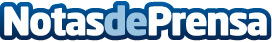 Bankia ofrece créditos instantáneos a pymes y autónomos a través del TPV Bankia ha lanzado un novedoso producto de financiación para pymes, comercios y autónomos, asociado al terminal punto de venta (TPV). El servicio, denominado CrediTPV, está a disposición de aquellos clientes que disponen de TPV con la entidad,  y les permite financiarse a corto plazo y de manera inmediata para cubrir las necesidades diarias de su negocio.Datos de contacto:BankiaNota de prensa publicada en: https://www.notasdeprensa.es/bankia-ofrece-creditos-instantaneos-a-pymes-y_1 Categorias: Finanzas http://www.notasdeprensa.es